Learner Name:  ________________________________________	Date:  ____________________________Pre self-assessmentI need to improve my skills at reading recipes:YesNoRecipe:  Fresh Fish and Olive Oil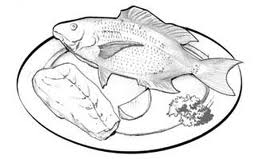 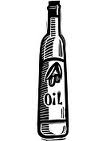 Ingredients	1/3 cup (75 mL) extra virgin olive oil	3 lb (1.4 kg) pickerel fillets, skin on	1 tbsp (15 mL) minced fresh oregano	1 tsp (5 mL) sea salt	2 tbsp (30 mL) capers	1 lemon, cut into wedges	1 bunch watercressPreparationRemove half of the oil and set aside. Brush remaining oil over both sides of fish fillets. Season tops with oregano, salt and pepper.   Place, skin side down, on greased grill over medium heat; close lid and grill, without turning, until fish is opaque and flakes easily when tested, about 10 minutes. Transfer to warmed platter.  Drizzle with reserved oil; sprinkle with capers. Surround with lemon and watercress.Source: Canadian Living Magazine: August 2006; Get Grilling: Summer 2007Answer the following questions:How much olive oil does this recipe use?  __________________________________How many lemons do you need to make this recipe?  ___________________What seasonings do you use in this recipe?  ______________________ , _____________________ , __________________________What type of fish is used in this recipe?  __________________________________Post self-assessmentI think my skills have improved as a result of completing this activity.YesNoLearner comments:___________________________________________________________________________________________________________________________________________________________________________________________________________________________________________________________________________________________________Task-Based Activity:  Read a recipe with fish and olive oilLaubach Connection: Laubach Way to Reading (LWR) Book 1, Lesson 10OALCF LinkRelevant Goal Paths Employment, Independence Rationale:  Learners on the Employment and Independence Paths may need to read a recipe for a variety of different reasons.Task-Based Activity Description: The learner will read a brief text (preparation instructions) to locate details and interpret a very simple document (ingredients list) to locate details.OALCF Competency, Task Group and Level Indicator(See Assessment page for performance descriptors)A: Find and Use Information A1: Read continuous textA1.1: Read brief texts to locate specific detailsA: Find and Use Information A2: Interpret documentsA2.1 Interpret very simple documents to locate specific detailsC: Understand and Use Numbers C3: Use Measures C3.1 Measure and make simple comparisons and calculations Materials Required Pen or pencil and eraser Questions sheet with recipeOverviewActivity Introduction This task-based activity uses a recipe to prepare fish.   Lesson 10 is about a fishing trip. Discuss with the learner whether they have ever been fishing.  Ask the learner if they have ever eaten or cooked fresh fish. New words Review the new words that are being introduced. Explain the meanings of the words to the learner.  Not all new words are in the new word list.  Measurement terms are also introduced in this activity.  Review the measurement terms with the learners and explain the meanings. You may need to review additional words as the learner works though the activity.Instructions Have the learner fill in their name and the date.  Have the learner complete the pre self-assessment. Have the learner review the recipe and answer the questions that follow.  After the learner has completed the task-based activity complete the assessment section and review the results with the learner.Extension activitiesIf you have facilities, actually cook. Have the learner bring in recipes from home that they are interested in and are having difficulty understanding.Task-Based Activity:  Read a recipe with fish and olive oilNew Words caperfilletflakefreshingredientslemonmincedopaqueoiloreganopickerelpreparationrecipesaltseasonskinwatercresswedgeNew MeasurementsbunchcuptbsptspmlkgAssessmentTask-Based Activity:  Read a recipe with fish and olive oilAssessmentTask-Based Activity:  Read a recipe with fish and olive oilAssessmentTask-Based Activity:  Read a recipe with fish and olive oilAssessmentTask-Based Activity:  Read a recipe with fish and olive oilLearner Name:  ________________________________________	Date:  ____________________________Practitioner Name:   _______________________________________Learner Name:  ________________________________________	Date:  ____________________________Practitioner Name:   _______________________________________Learner Name:  ________________________________________	Date:  ____________________________Practitioner Name:   _______________________________________Learner Name:  ________________________________________	Date:  ____________________________Practitioner Name:   _______________________________________Performance DescriptorsNeeds WorkImprovingExcellentA1:reads short texts to locate a single piece of informationdecodes words and makes meaning of sentences in a single textfollow simple, straightforward instructional textsA2:scans to locate specific detailsinterprets brief text and common symbolslocates specific details in simple documents, such as labels and signsC3:recognizes values in number and word formatmeasures distance, length, width, height, weight, liquid volume, angles and temperatureThe learner needs to work on the following:The learner needs to work on the following:The learner needs to work on the following:The learner needs to work on the following:This task was successfully completed  ______  This task needs to be tried again  ______This task was successfully completed  ______  This task needs to be tried again  ______This task was successfully completed  ______  This task needs to be tried again  ______This task was successfully completed  ______  This task needs to be tried again  ______Practitioner Comments:Practitioner Comments:Practitioner Comments:Practitioner Comments:Learner Comments:Learner Comments:Learner Comments:Learner Comments: